ΑΣΚΗΣΗ 1Να υπολογίσετε το φορτίο αστοχίας ενός διατμητικού ήλου διαμέτρου 20mm, ύψους 90mm και εφελκυστικής αντοχής 550N/mm2, ο οποίος συνδέεει χαλύβδινο πέλμα με σκυρόδεμα αντοχής C25/30, Ecm=31KN/mm2, γv=1.25.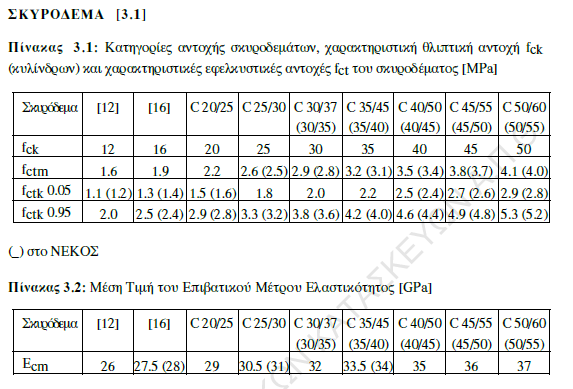 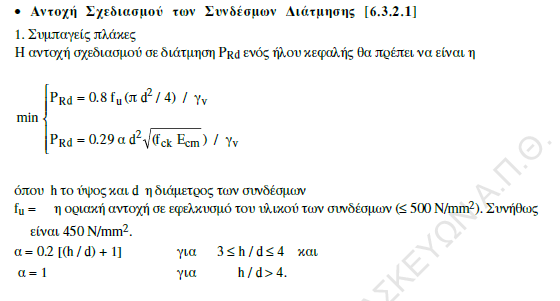 Δεδομένα:d=20mm, h=90mm, fu=min(550N/mm2, 500N/mm2)= 500N/mm2, C25/30 fck=25MPa=25N/mm2, Ecm=31KN/mm2,  γv=1.25.1η Εξίσωση:PRd=0.8*500N/mm2(3.14*202mm2/4)/1.25=100536N=100KN2η Εξίσωση:PRd=0.29αd2/γvh/d= 90mm/20mm=4.5>4 α=1PRd=0.29*1*202/1.25=81695.63N=81KNΆρα:PRD=min(100KN, 81KN)=81KN